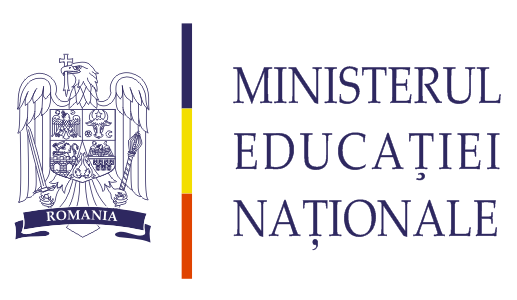 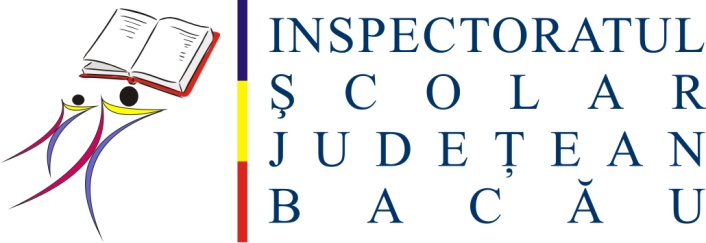 Dosare incomplete gradul II- sesiunea 2014Universitatea din BucurestiInspector şcolar dezvoltarea resursei umane,Prof. Maria DOBROINr. crt.Numele si prenumele candidatuluiUnitatea de invatamantSpecialitateaObservaţii1.CAUTIŞ N LUMINIŢA, cas. IONESCUŞCOALA GIMNAZIALĂ NR.1, BLĂGEŞTICHIMIE- proces verbal inspectie specială( data efectuării inspecţiei trebuie sa fie identical atât pe prima cât şi pe ultima pagină- calificativ an şcolar 2013-2014- actele de studii(diplomă licenţă şi supliment diplomă legalizate la notar- este solicitarea Universităţii din Bucureşti) 2.AXINTE P RUXANDRA OANA, CAS. FILIMONŞCOALA GIMNAZIALĂ “ G. M. CANCICOV“ BACĂUCHIMIE- calificativele pentru anii şcolari 2012- 2013 şi 2013- 2014- actele de studii(diplomă licenţă şi supliment diplomă legalizate la notar- este solicitarea Universităţii din Bucureşti)3.CIMPOERU D- AL JUSTINIANCOLEGIUL “ M. EMINESCU“ BACĂURELIGIE ORTODOXĂ- calificativ an scolar 2013- 20144.SPORICI F DELIA- ELENA, CAS. OANCEACOLEGIUL TEHNIC  “ D. GHIKA“ COMĂNEŞTILIMBA ŞI LITERATURA ENGLEZĂ- inspectia curentă efectuată în anul 2009 nu este valabilă( o inspecţie curentă este valabilă 4 ani)- actele de studii(diplomă licenţă şi supliment diplomă legalizate la notar- este solicitarea Universităţii din Bucureşti)5.ANGHEL I VIOREL MARINELCOLEGIUL NAŢIONAL CATOLIC “ SF. IOSIF“ BACĂUGEOGRAFIE- adeverinţă vechime cu normă în perioada 1.09.2007- 31.08.2014- actele de studii(diplomă licenţă şi supliment diplomă legalizate la notar- este solicitarea Universităţii din Bucureşti)6.COADĂ M SORINŞCOALA GIMNAZIALĂ “  V. BORCEA“ BEREŞTI- BISTRIŢAISTORIE- actele de studii(diplomă licenţă şi supliment diplomă legalizate la notar- este solicitarea Universităţii din Bucureşti)7.NUNU I VASILICĂŞCOALA GIMNAZIALĂ NR. 1, PÂNCEŞTIISTORIE- adeverinţă vechime cu normă în perioada 1.09.2010- 31.08.2014- actele de studii(diplomă licenţă şi supliment diplomă legalizate la notar- este solicitarea Universităţii din Bucureşti)